УЧАСТКОВАЯ ИЗБИРАТЕЛЬНАЯ КОМИССИЯ №1510                                                               РЕШЕНИЕ17 августа 2022 года                                                                                             № 37Об утверждении формы и текста избирательного бюллетеня для голосования на выборах Главы сельского поселения «Красновеликанское» Руководствуясь статьей 33, частью 2 статьи 76Закона Забайкальского края «О муниципальных выборах в Забайкальском крае», участковая избирательная комиссия №1510 решила:       1.Утвердить форму и текст избирательного бюллетеня для голосования на выборах Главы сельского поселения «Красновеликанское».       2.Избирательные бюллетени печатаются на листе бумаги зеленого цвета используется бумага с защитной сеткой, формата А-5, в количестве 450 экземпляров (приложение 1).        3. Настоящее решение опубликовать в газете «Красновеликанский вестник» и разместить на официальном сайте участковой избирательной комиссии №1510 в информационно-телекоммуникационной сети «Интернет».       4. Контроль за исполнением настоящего Решения возложить на председателя комиссии Лопатину Марину Николаевну.       Председатель участковой избирательной комиссии №1510  		                            М.Н. Лопатина     Секретарь участковой избирательной комиссии №1510					         Г.Н. Бусоедова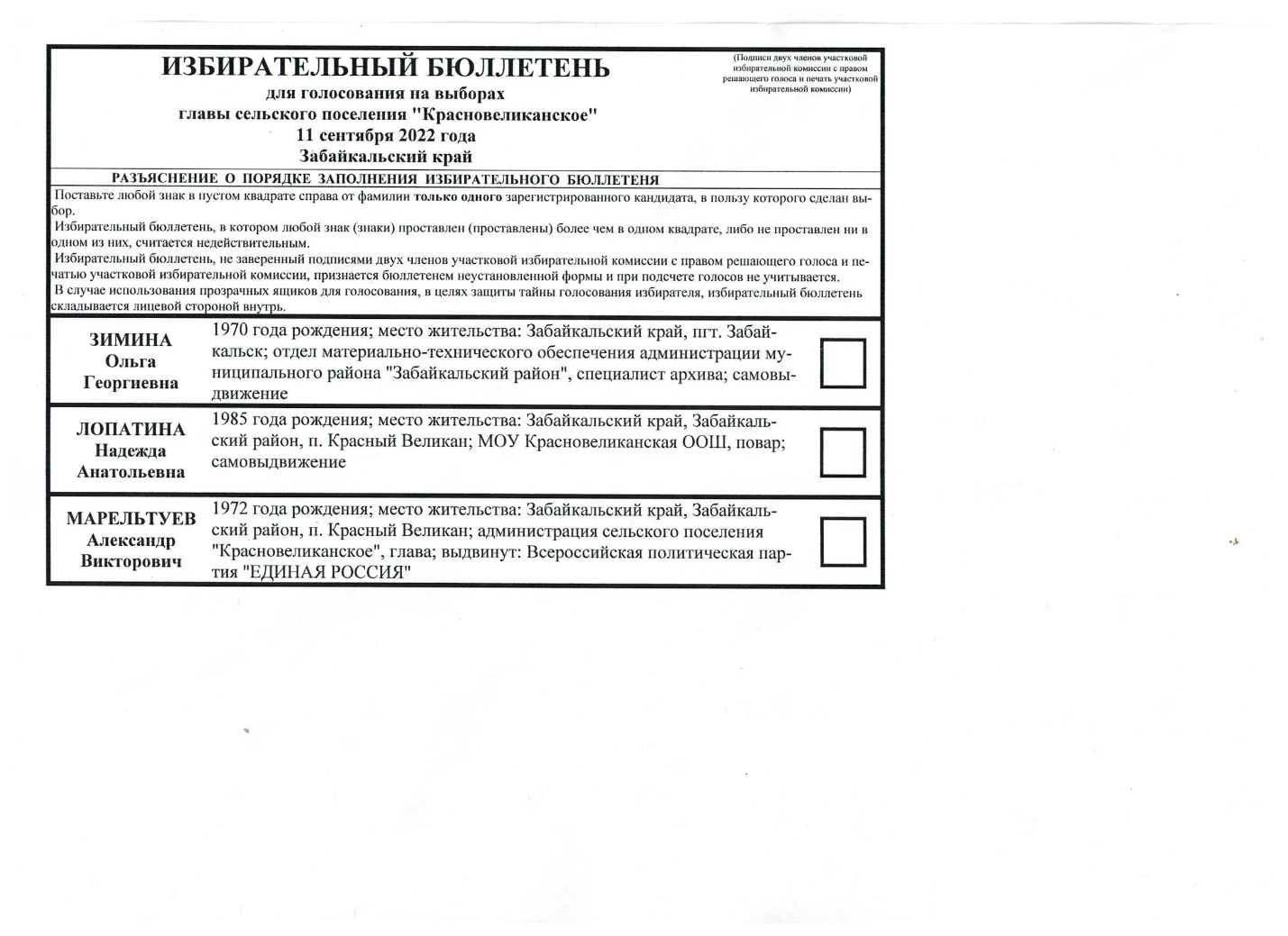 